2902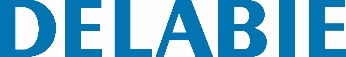 Dispensador de papel de casa  de banho jumbo - 200 mReferência: 2902 Informação para prescriçãoDispensador de papel de casa de banho jumbo. Modelo grande para bobine de 200 m. Tampa monobloco articulada para fácil manutenção e melhor higiene. Com fechadura e chave  standard DELABIE.Controlo de nível. Dimensões : Ø 225, profundidade 125 mm. Acabamento Inox 304 polido satinado. Com fundo : protege o papel das imperfeições da parede, da humidade e do pó.